Развлечение в 1 младшей группе №2 «Собираем мы грибочки» 22.09.2022                                                                                            Воспитатели: Зверькова О.В.                                                                                                                       Беллер К.А.Цель: Создание радостного и доброжелательного настроения у детей в процессе путешествия в лес.      В гости к ребятам пришла Аленушка и позвала их в путешествие за грибами. Ребята отправились на лесную поляну, где они под звуки природы собирали грибы и играли в интересные игры: «Мы по лесу шли», «Грибники», «У медведя во бору». Дети с большим интересом участвовали в играх, из путешествия все вернулись с веселым настроением!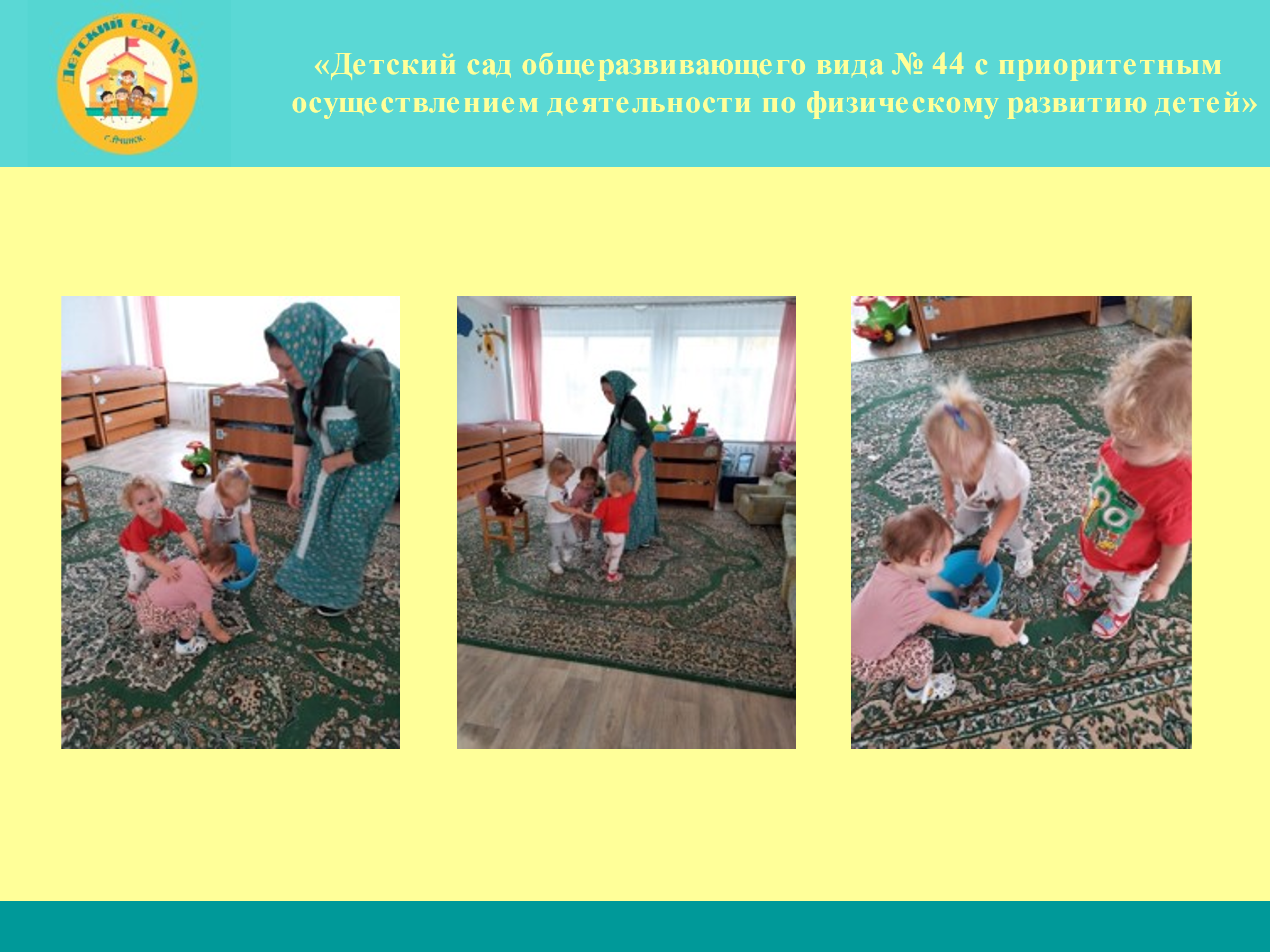 